.............................., dnia ............................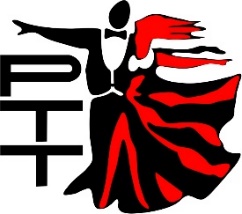 (miejsce i data złożenia deklaracji)DeklaracjaCzłonka ZwyczajnegoStowarzyszenia Polskie Towarzystwo Taneczne z siedzibą w Krakowie Okręg ………………………….Uprzejmie proszę o przyjęcie .......................................................................(imię i nazwisko)w poczet Członków Zwyczajnych Stowarzyszenia Polskie Towarzystwo Taneczne, z siedzibą w Krakowie. Oświadczam, iż znane mi są cele i zadania Stowarzyszenia PTT, prawa, obowiązki członka oraz Statut Stowarzyszenia PTT. Deklaruję przestrzeganie Statutu PTT, aktywny udział w życiu Stowarzyszenia oraz regularne opłacanie składek członkowskich............................................................Czytelny podpis osoby składającej deklarację/rodzica (opiekuna) w przypadku osoby niepełnoletniejZgodnie z art. 13 ogólnego rozporządzenia o ochronie danych osobowych z dnia 27 kwietnia 2016 r. (Dz. Urz. UE L 119 z 04.05.2016) informuje się, iż:administratorem danych osobowych jest Polskie Towarzystwo Taneczne, ul. Ofiar Dąbia 4, 31-566 Kraków,dane osobowe przetwarzane będą w celu realizacji zadań Polskiego Towarzystwa Tanecznego na podstawie Art. 6 ust. 1 lit. a oraz Art. 6 ust. 1 lit. f ogólnego rozporządzenia o ochronie danych osobowych z dnia 27 kwietnia 2016r.,dane osobowe przechowywane będą w czasie do momentu ustania przetwarzania w celach analityki oraz planowania biznesowego, na podstawie Art.6, ust 1, lit. f (RODO) – prawnie usprawiedliwionego interesu administratora,odbiorcami Pani/Pana danych osobowych będą wyłącznie podmioty uprawnione do uzyskania danych osobowych na podstawie przepisów prawa,każdy członek zwyczajny posiada prawo dostępu do danych osobowych, ich sprostowania, usunięcia, ograniczenia przetwarzania lub odwołania uprzednio udzielonej zgody,członek zwyczajny ma prawo wniesienia skargi do organu nadzorczego,podanie danych osobowych jest dobrowolne, jednakże odmowa podania danych może skutkować odmową uczestnictw w rywalizacji Polskiego Towarzystwa Tanecznego.Wyrażam zgodę na:Przetwarzanie danych osobowych dla celów wewnątrz organizacyjnych,Upowszechnianie mojego w wizerunku w związku z udziałem w rywalizacji sportowo - tanecznej organizowanej w strukturach Stowarzyszenia Polskie Towarzystwo Taneczne,Otrzymywanie informacji od Polskiego Towarzystwa Tanecznego oraz członków PTT w formie mailowej............................................................Czytelny podpis osoby składającej deklarację/rodzica (opiekuna) w przypadku osoby niepełnoletniejImię i Nazwisko:Data urodzeniaNr PESELAdres zameldowania/korespondencyjny(kod pocztowy, miejscowość, ulica, nr domu, numer mieszkania)E-mailCzłonek wspierający (klub)